Volunteering for Blind Rocks!Benefits for both you and Blind Rocks and our communityBlind Rocks cannot exist without the valuable contributions made by our volunteers. Thus, we highly appreciate your spirit that has brought you to Blind Rocks to volunteer. You must know that you are joining hand with us in empowering thousands of blind people in Nepal and helping us to fulfil our combined dream of “Having a society without barrier allowing every differently able individual to live their own life with dignity.”  Further, getting involved in the voluntary sector is both rewarding and fulfilling for you as well. It will also give you an experience that counts a lot later in your life whether you are applying for higher studies or be jobs. There are many different roles within our organisation and a wide range of different activities where you can get involved in. Your working hours as a volunteer can be arranged to fit in with your way of life.Terms and ConditionsANYBODY can be a volunteer if you are 15 years and above and living in Nepal. If you’re passionate about changing the lives of blind and differently able people, their families and those who care for them. No previous experience is required, we will provide you training and guidance when and where needed. By choosing to become a volunteer, you are choosing to work without wages. However, during the events we will provide you the food and travel allowances when and where required as per our organisation’s rules and regulations. We will provide you with a Certificate of Volunteering following all events that you have participated in. We can also write a reference for you when and where needed on your request. You are requested to check our website from time to time for the upcoming events so that you do not miss your favourite one. You do not have to volunteer for each and every event, thus giving you an option not to participate where you do not want. 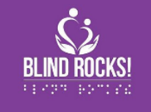            Volunteer for Blind Rocks!                              Application Form for Nepal                                        Volunteer for Blind Rocks!                              Application Form for Nepal                                        Volunteer for Blind Rocks!                              Application Form for Nepal                                        Volunteer for Blind Rocks!                              Application Form for Nepal                                        Volunteer for Blind Rocks!                              Application Form for Nepal                             Applicant Information (Mark √ where applicable)Applicant Information (Mark √ where applicable)Applicant Information (Mark √ where applicable)Applicant Information (Mark √ where applicable)Applicant Information (Mark √ where applicable)Name:Name:Name:Name:Name:Date of birth:Gender:  Male Female Phone No: Current address: Current address: Current address: Current address: Current address: City:District:District:District:Zone:Email AddressYour Profession How did you come to know about Blind Rocks?Tell us why you wish to volunteer? (about 100 words)Tell us why you wish to volunteer? (about 100 words)Tell us why you wish to volunteer? (about 100 words)Tell us why you wish to volunteer? (about 100 words)Tell us why you wish to volunteer? (about 100 words)Work you prefer to get involved in (can √ more than one)Work you prefer to get involved in (can √ more than one)Work you prefer to get involved in (can √ more than one)Work you prefer to get involved in (can √ more than one)Work you prefer to get involved in (can √ more than one)Help during community events  Help during community events  Help during community events  Help during community events  Helping blind people during workshops and training program Helping blind people during workshops and training program Helping blind people during workshops and training program Helping blind people during workshops and training program Relief work during natural disasterRelief work during natural disasterRelief work during natural disasterRelief work during natural disasterHelp blind people personally when and where needed.  Help blind people personally when and where needed.  Help blind people personally when and where needed.  Help blind people personally when and where needed.  SignaturesSignaturesSignaturesSignaturesSignaturesI have consented to become a volunteer for Blind Rocks with fully conscious mind. By doing this, I abide by the law and accept all the terms and condition laid out by Blind Rocks. Above information that I have provided are all true. I have consented to become a volunteer for Blind Rocks with fully conscious mind. By doing this, I abide by the law and accept all the terms and condition laid out by Blind Rocks. Above information that I have provided are all true. I have consented to become a volunteer for Blind Rocks with fully conscious mind. By doing this, I abide by the law and accept all the terms and condition laid out by Blind Rocks. Above information that I have provided are all true. I have consented to become a volunteer for Blind Rocks with fully conscious mind. By doing this, I abide by the law and accept all the terms and condition laid out by Blind Rocks. Above information that I have provided are all true. I have consented to become a volunteer for Blind Rocks with fully conscious mind. By doing this, I abide by the law and accept all the terms and condition laid out by Blind Rocks. Above information that I have provided are all true. Applicant’s SignatureDate:Blind Rocks Officer’s SignatureDate:A copy of this application with signature will be sent back to Blind Rocks Volunteer (Applicant).  A copy of this application with signature will be sent back to Blind Rocks Volunteer (Applicant).  A copy of this application with signature will be sent back to Blind Rocks Volunteer (Applicant).  A copy of this application with signature will be sent back to Blind Rocks Volunteer (Applicant).  A copy of this application with signature will be sent back to Blind Rocks Volunteer (Applicant).  